OLI: To find 1 more and 1 less to 10.  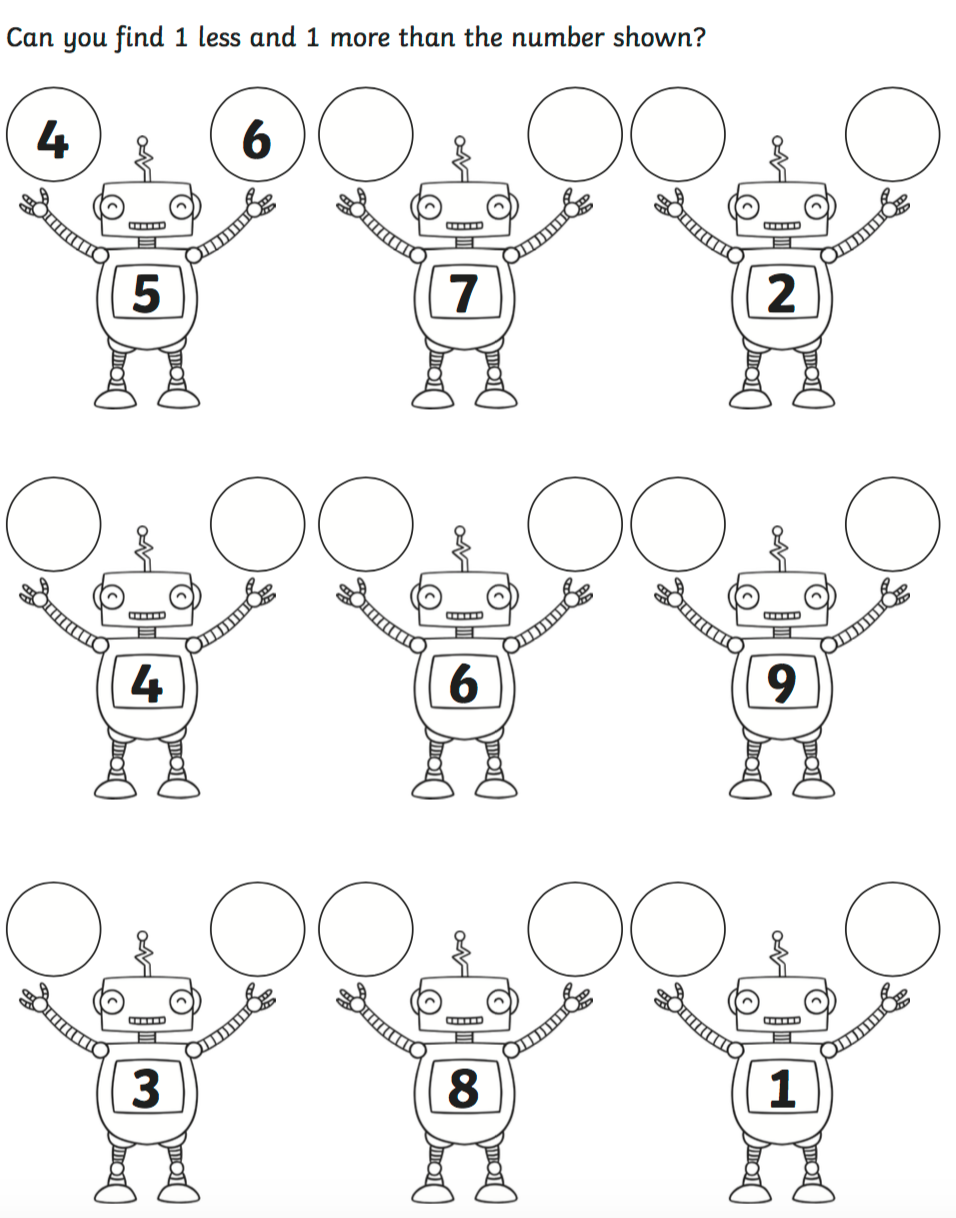 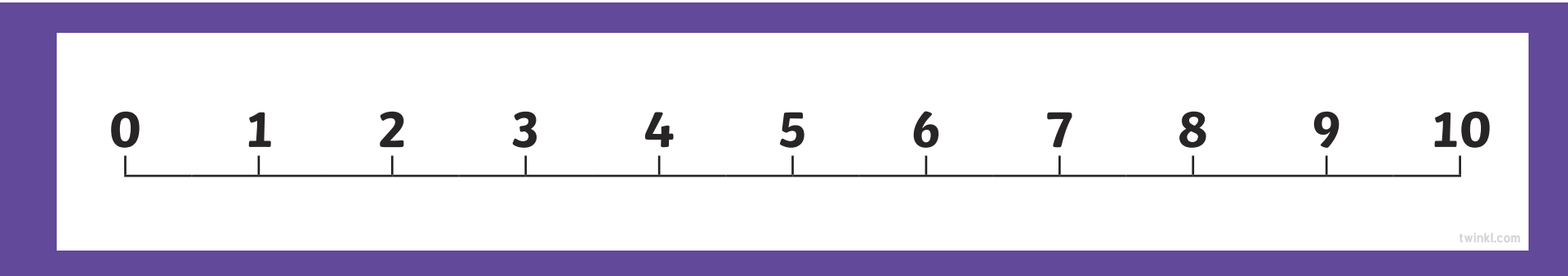 OLI: To find 1 more and 1 less to 20. 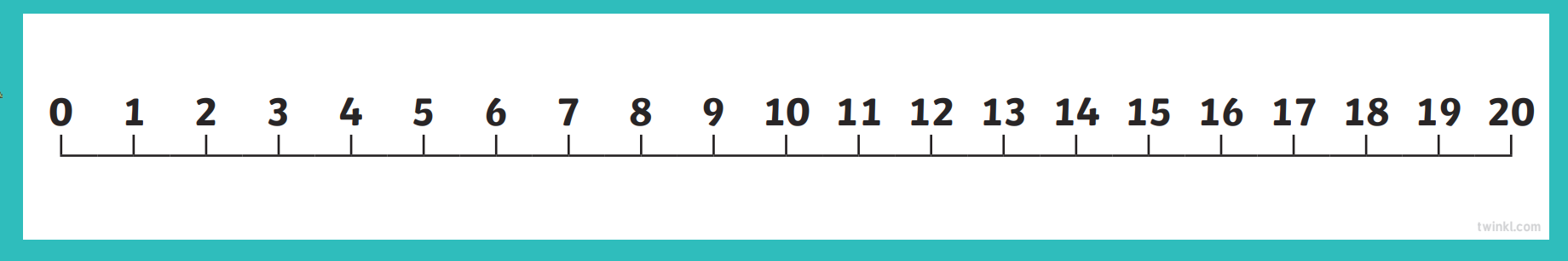 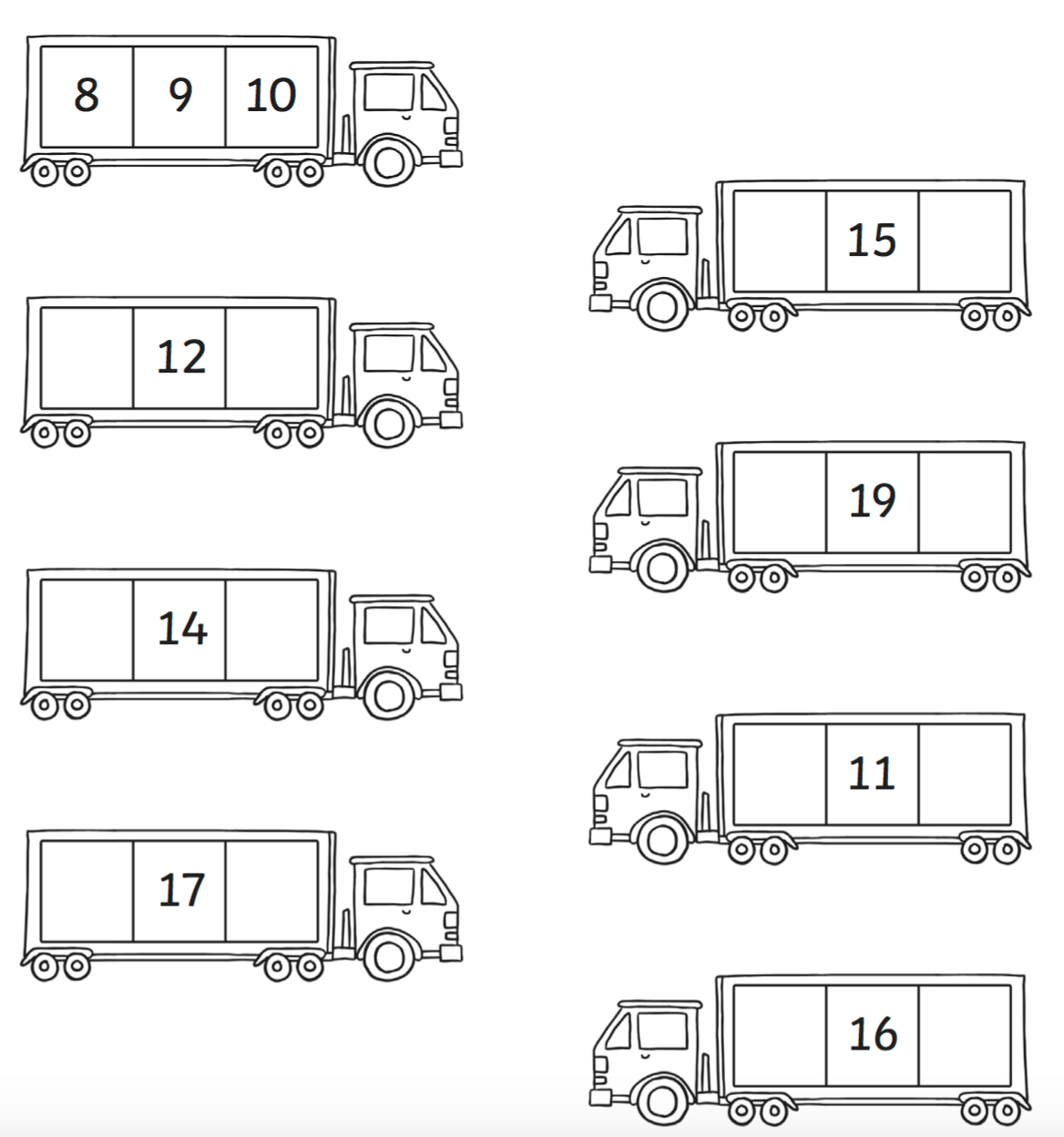 OLI: To find 1 more and 1 less. 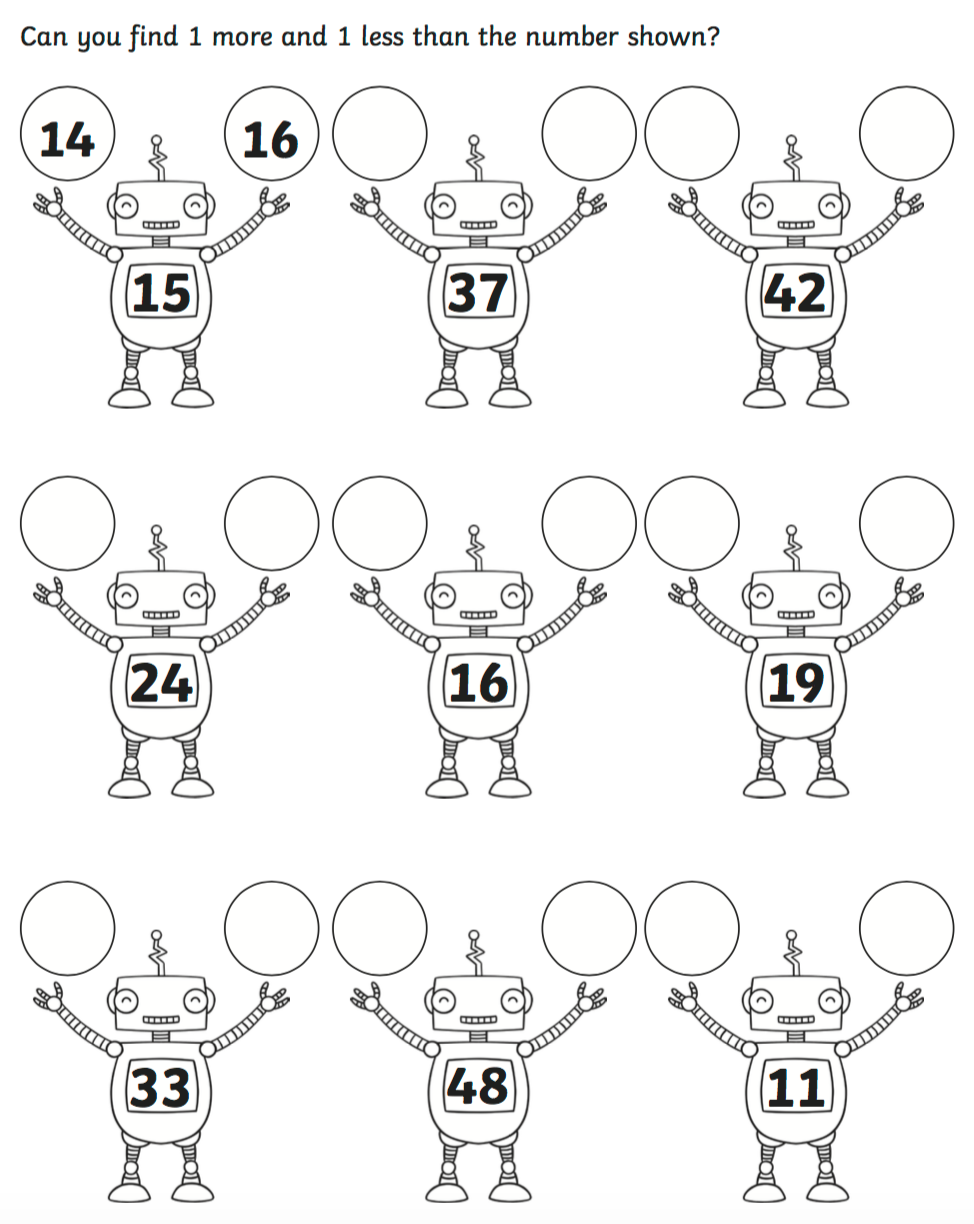 